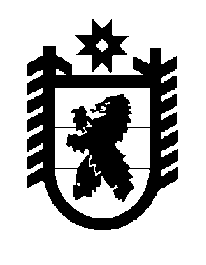 Российская Федерация Республика Карелия    ПРАВИТЕЛЬСТВО РЕСПУБЛИКИ КАРЕЛИЯПОСТАНОВЛЕНИЕот 26 января 2012 года № 21-Пг. ПетрозаводскО внесении изменений в постановление Правительства Республики Карелия от 26 июля 2011 года № 188-ППравительство Республики Карелия п о с т а  н о в л я е т:1. Установить, что мероприятия   региональной адресной программы «Проведение капитального ремонта многоквартирных домов, располо-женных на территории Республики Карелия, на 2011 год», утвержденной постановлением Правительства Республики Карелия от 26 июля 2011 года № 188-П «Об утверждении региональной адресной программы «Проведение капитального ремонта многоквартирных домов, расположен-ных на территории Республики Карелия, на 2011 год» (далее – региональная адресная программа) (Собрание законодательства Респуб-лики Карелия, 2011, № 7, ст.1092), в редакции настоящего постановления реализуются до 1 июня 2012 года.2. Внести прилагаемые изменения в региональную адресную программу.3. Действие настоящего постановления распространяется на правоотношения, возникшие с 1 января 2012 года.          ГлаваРеспублики Карелия                                                                     А.В. НелидовПриложение к постановлениюПравительства Республики Карелияот 26 января 2012 года № 21-П Изменения,которые вносятся в региональную адресную программу «Проведение капитального ремонта многоквартирных домов, расположенных на территории Республики Карелия, на 2011 год»1. В паспорте Программы:в строке «Срок реализации Программы» слова «до 1 января 2012 года» заменить словами «до 1 июня 2012 года».2. В абзаце первом Введения слова «до 1 января 2012 года» заменить словами «до 1 июня 2012 года».3. Приложения № 1, 2, 3 к Программе изложить в следующей редакции:2345Приложение № 2 к Программе6Приложение № 3 к Программе7                                     «Приложение № 1 к Программе                                     «Приложение № 1 к Программе                                     «Приложение № 1 к Программе                                     «Приложение № 1 к Программе                                     «Приложение № 1 к Программе                                     «Приложение № 1 к Программе                                     «Приложение № 1 к Программе                                     «Приложение № 1 к Программе                                     «Приложение № 1 к Программе                                     «Приложение № 1 к ПрограммеПеречень многоквартирных домовПеречень многоквартирных домовПеречень многоквартирных домовПеречень многоквартирных домовПеречень многоквартирных домовПеречень многоквартирных домовПеречень многоквартирных домовПеречень многоквартирных домовПеречень многоквартирных домовПеречень многоквартирных домовПеречень многоквартирных домовПеречень многоквартирных домовПеречень многоквартирных домовПеречень многоквартирных домовПеречень многоквартирных домовПеречень многоквартирных домовПеречень многоквартирных домовПеречень многоквартирных домовПеречень многоквартирных домовПеречень многоквартирных домовПеречень многоквартирных домовПеречень многоквартирных домовПеречень многоквартирных домовПеречень многоквартирных домовПеречень многоквартирных домов№ п/пАдрес МКДГодГодГодМатериал стенКоличество этажейКоличество подъездовОбщая площадь МКД, всегоПлощадь
помещений МКДПлощадь
помещений МКДПлощадь
помещений МКДКоличество жителей, зарегистрированных в МКД
на дату утверждения программыВид ремонтаСтоимость капитального ремонтаСтоимость капитального ремонтаСтоимость капитального ремонтаСтоимость капитального ремонтаСтоимость капитального ремонтаСтоимость капитального ремонтаСтоимость капитального ремонтаСтоимость капитального ремонтаУдельная стоимость капитального ремонта 1 кв. м
общей площади помещений МКДПредельная стоимость капитального ремонта
1 кв. м общей площади помещений МКДПлановая дата завершения работ№ п/пАдрес МКДввода в эксплуатациюзавершение последнего капитального ремонтазавершение последнего капитального ремонтаМатериал стенКоличество этажейКоличество подъездовОбщая площадь МКД, всеговсегов том числе жилых помещений, находящихся в
собственности гражданв том числе жилых помещений, находящихся в
собственности гражданКоличество жителей, зарегистрированных в МКД
на дату утверждения программыВид ремонтавсегов том числев том числев том числев том числев том числев том числев том числеУдельная стоимость капитального ремонта 1 кв. м
общей площади помещений МКДПредельная стоимость капитального ремонта
1 кв. м общей площади помещений МКДПлановая дата завершения работ№ п/пАдрес МКДввода в эксплуатациюзавершение последнего капитального ремонтазавершение последнего капитального ремонтаМатериал стенКоличество этажейКоличество подъездовОбщая площадь МКД, всеговсегов том числе жилых помещений, находящихся в
собственности гражданв том числе жилых помещений, находящихся в
собственности гражданКоличество жителей, зарегистрированных в МКД
на дату утверждения программыВид ремонтавсегоза счет средств Фондаза счет средств Фондаза счет средств бюджета Республики Карелия за счет средств бюджета Республики Карелия за счет средств местного бюджетаза счет средств местного бюджетаза счет средств ТСЖ, других кооперативов
либо собственников помещений в МКДУдельная стоимость капитального ремонта 1 кв. м
общей площади помещений МКДПредельная стоимость капитального ремонта
1 кв. м общей площади помещений МКДПлановая дата завершения работ№ п/пАдрес МКДввода в эксплуатациюзавершение последнего капитального ремонтазавершение последнего капитального ремонтаМатериал стенКоличество этажейКоличество подъездовкв.мкв.мкв.мкв.мчело-векВид ремонтарублейрублейрублейрублейрублейрублейрублейрублейрублей/кв.мрублей/кв.мПлановая дата завершения работ1234456789101011121314141515161617181920Боровское сельское поселениеБоровское сельское поселениеБоровское сельское поселениеБоровское сельское поселениеБоровское сельское поселениеБоровское сельское поселениеБоровское сельское поселениеБоровское сельское поселениеБоровское сельское поселениеБоровское сельское поселениеБоровское сельское поселениеБоровское сельское поселениеБоровское сельское поселениеБоровское сельское поселениеБоровское сельское поселениеБоровское сельское поселениеБоровское сельское поселениеБоровское сельское поселениеБоровское сельское поселениеБоровское сельское поселениеБоровское сельское поселениеБоровское сельское поселениеБоровское сельское поселениеБоровское сельское поселениеБоровское сельское поселение1.пос. Боровой, ул. Гористая, д.131972каменные, кирпичные22426,10375,80228,40228,4016ЧАСТ759052,00552 217,00552 217,0084441,0084441,0084441,0084441,0037953,002020,006534,0006.20122.пос. Боровой, ул. Гористая, д.71977каменные, кирпичные22982,50606,80553,50553,5025ЧАСТ1096751,00797898,00797898,00122008,00122008,00122008,00122008,0054837,001807,006534,0006.2012Итого по муниципальному образованиюИтого по муниципальному образованиюXXXXXX1408,60982,60781,90781,9041X1855803,001350115,001350115,00206449,00206449,00206449,00206449,0092790,001889,006534,00XКемское городское поселениеКемское городское поселениеКемское городское поселениеКемское городское поселениеКемское городское поселениеКемское городское поселениеКемское городское поселениеКемское городское поселениеКемское городское поселениеКемское городское поселениеКемское городское поселениеКемское городское поселениеКемское городское поселениеКемское городское поселениеКемское городское поселениеКемское городское поселениеКемское городское поселениеКемское городское поселениеКемское городское поселениеКемское городское поселениеКемское городское поселениеКемское городское поселениеКемское городское поселениеКемское городское поселениеКемское городское поселение3.г. Кемь, просп. Пролетарский, д.37а196719841984каменные, кирпичные532429,101550,001458,501458,50104ЧАСТ3452781,002511932,002511932,00384105,00384105,00384105,00384105,00172639,002228,006534,0006.20124.г. Кемь, ул. Гидростроителей, д.611976каменные, кирпичные22850,00527,40527,40527,4025ЧАСТ1208193,00837117,00837117,00128005,00128005,00128005,00128005,00115066,002291,006534,0006.20125.г. Кемь, ул. Гидростроителей, д.621976каменные, кирпичные22954,87523,20490,90490,9023ЧАСТ1217332,00843450,00843450,00128973,00128973,00128973,00128973,00115936,002327,006534,0006.20126.г. Кемь, ул. Гидростроителей, д.631982каменные, кирпичные231236,60817,90770,20770,2037ЧАСТ1674976,001160534,001160534,00177460,00177460,00177460,00177460,00159522,002048,006534,0006.201212345678910111213141516171819207.г. Кемь, ул. Ленина, д.31984каменные, кирпичные574752,603326,803075,60209ЧАСТ867307,00630974,0096484,0096484,0043365,00261,006534,0006.20128.г. Кемь, ул. Мосорина, д.31971каменные, кирпичные543256,703256,702019,20139ЧАСТ1325386,00964232,00147442,00147442,0066270,00407,006534,0006.20129.г. Кемь, ул. Мосорина, д.51974каменные, кирпичные543482,203482,202209,40159ЧАСТ1327143,00965510,00147638,00147638,0066357,00381,006534,0006.2012Итого по муниципальному образованиюИтого по муниципальному образованиюXXXXX16962,0713484,2010551,20696X11073118,007913749,001210107,001210107,00739155,00821,006534,00X Медвежьегорское городское поселение Медвежьегорское городское поселение Медвежьегорское городское поселение Медвежьегорское городское поселение Медвежьегорское городское поселение Медвежьегорское городское поселение Медвежьегорское городское поселение Медвежьегорское городское поселение Медвежьегорское городское поселение Медвежьегорское городское поселение Медвежьегорское городское поселение Медвежьегорское городское поселение Медвежьегорское городское поселение Медвежьегорское городское поселение Медвежьегорское городское поселение Медвежьегорское городское поселение Медвежьегорское городское поселение Медвежьегорское городское поселение Медвежьегорское городское поселение Медвежьегорское городское поселение10.г. Медвежьегорск, ул. Верхняя, д.261974деревянные21382,40382,40267,5018ЧАСТ1820000,001324068,00202466,00202466,0091000,004759,006060,0006.201211.г. Медвежьегорск, ул. Верхняя, д.281975каменные, кирпичные22445,70445,70305,0024ЧАСТ1930000,001404094,00214703,00214703,0096500,004330,006060,0006.201212.г. Медвежьегорск, ул. Куйбышева, д.411985деревянные23697,80697,80373,5034ЧАСТ2930000,002131604,00325948,00325948,00146500,004199,006060,0006.201213.г. Медвежьегорск, ул. Ленина, д.511973каменные, кирпичные22521,90521,90291,6017ЧАСТ3064343,002229340,00340893,00340893,00153217,005872,006060,0006.201214.г. Медвежьегорск, ул. Санаторная, д.5а1988деревянные22476,00476,00259,1022ЧАСТ2835000,002062492,00315379,00315379,00141750,005956,006060,0006.2012Итого по муниципальному образованиюИтого по муниципальному образованиюXXXXX2523,802523,801496,70115X12579343,009151598,001399389,001399389,00628967,004984,006060,00XОлонецкое городское поселениеОлонецкое городское поселениеОлонецкое городское поселениеОлонецкое городское поселениеОлонецкое городское поселениеОлонецкое городское поселениеОлонецкое городское поселениеОлонецкое городское поселениеОлонецкое городское поселениеОлонецкое городское поселениеОлонецкое городское поселениеОлонецкое городское поселениеОлонецкое городское поселениеОлонецкое городское поселениеОлонецкое городское поселениеОлонецкое городское поселениеОлонецкое городское поселениеОлонецкое городское поселениеОлонецкое городское поселениеОлонецкое городское поселение15.г. Олонец, ул. Володарского, д.351986каменные, кирпичные321033,401033,40919,2058ЧАСТ2094 957,001524101,00233054,00233054,00104748,002027,006060,0006.201216.г. Олонец, ул. Володарского, д.371986каменные, кирпичные321009,301009,30882,6047ЧАСТ2082560,001515084,00231674,00231674,00104128,002063,006060,0006.201217.г. Олонец, ул. Коммунальная, д.41963деревянные22344,00344,00262,5027ЧАСТ1094511,00796268,00121759,00121759,0054725,003182,006060,0006.201218.дер. Рыпушкалицы, д.24а1969каменные, кирпичные22373,00373,00339,9017КОМПЛ2193133,001595526,00243975,00243975,00109657,005880,006060,0006.201219.дер. Рыпушкалицы, д.69а1974каменные, кирпичные23784,00784,00684,6032КОМПЛ3412696,002482771,00379645,00379645,00170635,004353,006060,0006.2012Итого по муниципальному образованиюИтого по муниципальному образованиюXXXXX3543,703543,703088,80181X10877857,007913750,001210107,001210107,00543893,003070,006060,00X Петрозаводский городской округ Петрозаводский городской округ Петрозаводский городской округ Петрозаводский городской округ Петрозаводский городской округ Петрозаводский городской округ Петрозаводский городской округ Петрозаводский городской округ Петрозаводский городской округ Петрозаводский городской округ Петрозаводский городской округ Петрозаводский городской округ Петрозаводский городской округ Петрозаводский городской округ Петрозаводский городской округ Петрозаводский городской округ Петрозаводский городской округ Петрозаводский городской округ Петрозаводский городской округ Петрозаводский городской округ20.г. Петрозаводск, ул. Зайцева, д.21а1971панельные543352,403352,402940,30159ЧАСТ5775412,003759390,00574855,00574855,00866312,001723,005940,0006.201221.г. Петрозаводск, ул. Ленинградская, д.181975каменные, кирпичные1214044,603860,003255,80139ЧАСТ4164882,002711046,00414552,00414552,00624732,001079,005940,0006.201222.г. Петрозаводск, ул. Лисициной, д.21960каменные, кирпичные22637,00637,00498,0014ЧАСТ1761000,001267660,00193840,00193840,00105660,002765,005940,0006.2012123456789101112131415161718192023.г. Петрозаводск, ул. Маршала Мерецкова, д.81968блочные543763,103763,102242,50112ЧАСТ3068818,001997585,00305455,00305455,00460323,00816,005940,0006.201224.г. Петрозаводск, ул. Станционная, д.301970панельные585606,705606,704409,70292ЧАСТ5000000,003178070,00485965,00485965,00850000,00892,005940,0006.2012Итого по муниципальному образованиюИтого по муниципальному образованиюXXXXX17403,8017219,2013346,30716X19770112,0012913751,001974667,001974667,002907027,001148,005940,00X Сегежское городское поселение Сегежское городское поселение Сегежское городское поселение Сегежское городское поселение Сегежское городское поселение Сегежское городское поселение Сегежское городское поселение Сегежское городское поселение Сегежское городское поселение Сегежское городское поселение Сегежское городское поселение Сегежское городское поселение Сегежское городское поселение Сегежское городское поселение Сегежское городское поселение Сегежское городское поселение Сегежское городское поселение Сегежское городское поселение Сегежское городское поселение Сегежское городское поселение25.г. Сегежа, бульвар Советов, д.51972каменные, кирпичные587553,006897,005322,10229ЧАСТ2073249,001508309,00230639,00230639,00103662,00301,006060,0006.201226.г. Сегежа, проезд Бумажников, д.91982каменные, кирпичные554030,003631,003191,50169ЧАСТ1300000,00945762,00144619,00144619,0065000,00358,006060,0006.201227.г. Сегежа, проезд Монтажников, д.11972панельные564962,004566,003888,20171ЧАСТ1320000,00960314,00146843,00146843,0066000,00289,006060,0006.201228.г. Сегежа, ул. Антикайнена, д.13, корпус 21985каменные, кирпичные924936,004319,003303,80168ЧАСТ3757856,002733877,00418043,00418043,00187893,00870,006060,0006.201229.г. Сегежа, ул. Антикайнена, д.15, корпус 31984каменные, кирпичные584441,603997,603475,30180ЧАСТ1320000,00960314,00146843,00146843,0066000,00330,006060,0006.201230.г. Сегежа, ул. Антикайнена, д.31992каменные, кирпичные543618,003314,002305,50125ЧАСТ1106751,00805173,00123120,00123120,0055338,00334,006060,0006.2012Итого по муниципальному образованиюИтого по муниципальному образованиюXXXXX29540,6026724,6021486,401042X10877856,007913749,001210107,001210107,00543893,00407,006060,00XМелиоративное сельское поселениеМелиоративное сельское поселениеМелиоративное сельское поселениеМелиоративное сельское поселениеМелиоративное сельское поселениеМелиоративное сельское поселениеМелиоративное сельское поселениеМелиоративное сельское поселениеМелиоративное сельское поселениеМелиоративное сельское поселениеМелиоративное сельское поселениеМелиоративное сельское поселениеМелиоративное сельское поселениеМелиоративное сельское поселениеМелиоративное сельское поселениеМелиоративное сельское поселениеМелиоративное сельское поселениеМелиоративное сельское поселениеМелиоративное сельское поселениеМелиоративное сельское поселение31.пос. Мелиоративный, ул. Петрозаводская, д.2919732010каменные, кирпичные22502,00502,00284,0023ЧАСТ1646936,001198163,00183213,00183213,0082347,003281,006060,0006.201232.пос. Мелиоративный, ул. Строительная, д.41950деревянные22390,60390,6053,1020ЧАСТ1792869,001304330,00199448,00199448,0089643,004590,006060,0006.2012Итого по муниципальному образованиюИтого по муниципальному образованиюXXXXX892,60892,60337,1043X3439805,002502493,00382661,00382661,00171990,003854,006060,00X Пиндушское городское поселение Пиндушское городское поселение Пиндушское городское поселение Пиндушское городское поселение Пиндушское городское поселение Пиндушское городское поселение Пиндушское городское поселение Пиндушское городское поселение Пиндушское городское поселение Пиндушское городское поселение Пиндушское городское поселение Пиндушское городское поселение Пиндушское городское поселение Пиндушское городское поселение Пиндушское городское поселение Пиндушское городское поселение Пиндушское городское поселение Пиндушское городское поселение Пиндушское городское поселение Пиндушское городское поселение33.пгт Пиндуши, ул. Комсомольская, д.61976каменные, кирпичные543306,003306,002228,00128ЧАСТ3436379,002500000,00382280,00382280,00171819,001039,006060,0006.201234.пгт Пиндуши, ул. Челюскинцев, д.241974каменные, кирпичные543398,903398,902272,40142ЧАСТ3436379,002500000,00382280,00382280,00171819,001011,006060,0006.2012Итого по муниципальному образованиюИтого по муниципальному образованиюXXXXX6704,906704,904500,40270X6872758,005000000,00764560,00764560,00343638,001025,006060,00XИтого по субъектуИтого по субъектуXXXXX78980,0772075,6055588,803 104X77346652,0054659205,008358047,008358047,005971353,001073,006534,00XПланируемые показатели выполнения ПрограммыПланируемые показатели выполнения ПрограммыПланируемые показатели выполнения ПрограммыПланируемые показатели выполнения ПрограммыПланируемые показатели выполнения ПрограммыПланируемые показатели выполнения ПрограммыПланируемые показатели выполнения ПрограммыПланируемые показатели выполнения ПрограммыПланируемые показатели выполнения ПрограммыПланируемые показатели выполнения ПрограммыПланируемые показатели выполнения ПрограммыПланируемые показатели выполнения ПрограммыПланируемые показатели выполнения ПрограммыПланируемые показатели выполнения Программы№ п/пНаименование муниципального образованияОбщая
площадь
МКД, всегоКоличество
жителей,
зарегистри- рованныхв МКД
на дату
утверждения
программыКоличество МКДКоличество МКДКоличество МКДКоличество МКДКоличество МКДСтоимость капитального ремонтаСтоимость капитального ремонтаСтоимость капитального ремонтаСтоимость капитального ремонтаСтоимость капитального ремонта№ п/пНаименование муниципального образованияОбщая
площадь
МКД, всегоКоличество
жителей,
зарегистри- рованныхв МКД
на дату
утверждения
программыI кварталII кварталIII кварталIV кварталвсегоI кварталII кварталIII кварталIV кварталвсего№ п/пНаименование муниципального образованиякв.мчеловекединицединицединицединицединицрублейрублейрублейрублейрублей2012 годИтого по Республике Карелия  78980,07310403400340,0077346652,000,000,0077346652,001.Боровское сельское поселение1408,6041020020,001855803,000,000,001855803,002.Кемское городское поселение16962,07696070070,0011073118,000,000,0011073118,003.Медвежьегорское городское поселение2523,80115050050,0012579343,000,000,0012579343,004.Олонецкое городское поселение3543,70181050050,0010877857,000,000,0010877857,005.Петрозаводский городской округ17403,80716050050,0019770112,000,000,0019770112,006.Сегежское городское поселение29540,601042060060,0010877856,000,000,0010877856,007.Мелиоративное сельское поселение892,6043020020,003439805,000,000,003439805,008.Пиндушское городское поселение6704,90270020020,006872758,000,000,006872758,00Реестр многоквартирных домов по видам  ремонтаРеестр многоквартирных домов по видам  ремонтаРеестр многоквартирных домов по видам  ремонтаРеестр многоквартирных домов по видам  ремонтаРеестр многоквартирных домов по видам  ремонтаРеестр многоквартирных домов по видам  ремонтаРеестр многоквартирных домов по видам  ремонтаРеестр многоквартирных домов по видам  ремонтаРеестр многоквартирных домов по видам  ремонтаРеестр многоквартирных домов по видам  ремонтаРеестр многоквартирных домов по видам  ремонтаРеестр многоквартирных домов по видам  ремонтаРеестр многоквартирных домов по видам  ремонтаРеестр многоквартирных домов по видам  ремонтаРеестр многоквартирных домов по видам  ремонтаРеестр многоквартирных домов по видам  ремонтаРеестр многоквартирных домов по видам  ремонтаРеестр многоквартирных домов по видам  ремонтаРеестр многоквартирных домов по видам  ремонтаРеестр многоквартирных домов по видам  ремонта№ п/пАдрес МКДСтоимость капитального ремонта, всегоРемонт внутридомовых инженерных системУстановка коллектив-ных (общедомо-вых) ПУ и УУРемонт крышиРемонт крышиРемонт крышиРемонт крышиРемонт или замена лифтового оборудованияРемонт или замена лифтового оборудованияРемонт или замена лифтового оборудованияРемонт подвальных помещенийРемонт подвальных помещенийУтепление и ремонт фасадовУтепление и ремонт фасадовРемонт фундаментовРемонт фундаментовРемонт фундаментовЭнергети-ческое обследова-ние дома№ п/пАдрес МКДСтоимость капитального ремонта, всегоРемонт внутридомовых инженерных системУстановка коллектив-ных (общедомо-вых) ПУ и УУРемонт крышиРемонт крышиРемонт крышиРемонт крышиРемонт или замена лифтового оборудованияРемонт или замена лифтового оборудованияРемонт или замена лифтового оборудованияРемонт подвальных помещенийРемонт подвальных помещенийУтепление и ремонт фасадовУтепление и ремонт фасадовРемонт фундаментовРемонт фундаментовРемонт фундаментовЭнергети-ческое обследова-ние дома№ п/пАдрес МКДрублейрублейрублейкв.мрублейрублейрублейединицрублейрублейкв.мрублейкв.мрублейкуб.мрублейрублейрублей1234567778991011121314151516Итого по субъектуИтого по субъекту 77346652,00 23007694,00 1448406,00  17867,40 24012100,00 24012100,00 24012100,00   34799172,004799172,00  1603,50  424386,00  19100,6720328086,00   17,00  229408,00  229408,00 3097400,00Боровское сельское поселениеБоровское сельское поселениеБоровское сельское поселениеБоровское сельское поселениеБоровское сельское поселениеБоровское сельское поселениеБоровское сельское поселениеБоровское сельское поселениеБоровское сельское поселениеБоровское сельское поселениеБоровское сельское поселениеБоровское сельское поселениеБоровское сельское поселениеБоровское сельское поселениеБоровское сельское поселениеБоровское сельское поселениеБоровское сельское поселениеБоровское сельское поселениеБоровское сельское поселениеБоровское сельское поселение1.пос. Боровой, ул. Гористая, д.13  759052,00  71120,00   0,00   398,00  594932,00  594932,00  594932,00   0   0,00   0,00   0,00   0,00   540,50  50000,00   0,00   0,00   0,00  43000,002.пос. Боровой, ул. Гористая, д.7 1096751,00  71120,00   0,00   590,00  982631,00  982631,00  982631,00   0   0,00   0,00   0,00   0,00   0,00   0,00   0,00   0,00   0,00  43000,00Итого по муниципальному образованиюИтого по муниципальному образованию 1855803,00  142240,00   0,00   988,00 1577563,00 1577563,00 1577563,00   0   0,00   0,00   0,00   0,00   540,50  50000,00   0,00   0,00   0,00  86000,00Кемское городское поселениеКемское городское поселениеКемское городское поселениеКемское городское поселениеКемское городское поселениеКемское городское поселениеКемское городское поселениеКемское городское поселениеКемское городское поселениеКемское городское поселениеКемское городское поселениеКемское городское поселениеКемское городское поселениеКемское городское поселениеКемское городское поселениеКемское городское поселениеКемское городское поселениеКемское городское поселениеКемское городское поселениеКемское городское поселение3.г. Кемь, просп. Пролетарский, д.37а 3452781,00 3228725,00  124056,00   0,00   0,00   0,00   0,00   0   0,00   0,00   0,00   0,00   0,00   0,00   0,00   0,00   0,00  100000,004.г. Кемь, ул. Гидростроителей, д.61 1208193,00   0,00   0,00   512,50 1158193,00 1158193,00 1158193,00   0   0,00   0,00   0,00   0,00   0,00   0,00   0,00   0,00   0,00  50000,005.г. Кемь, ул. Гидростроителей, д.62 1217332,00   0,00   0,00   514,50 1167332,00 1167332,00 1167332,00   0   0,00   0,00   0,00   0,00   0,00   0,00   0,00   0,00   0,00  50000,006.г. Кемь, ул. Гидростроителей, д.63 1674976,00   0,00   0,00   777,40 1624976,00 1624976,00 1624976,00   0   0,00   0,00   0,00   0,00   0,00   0,00   0,00   0,00   0,00  50000,007.г. Кемь, ул. Ленина, д.3  867307,00   0,00   0,00   0,00   0,00   0,00   0,00   0   0,00   0,00   0,00   0,00   370,65  767307,00   0,00   0,00   0,00  100000,008.г. Кемь, ул. Мосорина, д.3 1325386,00  735369,00  20842,00   0,00   0,00   0,00   0,00   0   0,00   0,00   0,00   0,00   190,00  469175,00   0,00   0,00   0,00  100000,009.г. Кемь, ул. Мосорина, д.5 1327143,00  735369,00  20842,00   0,00   0,00   0,00   0,00   0   0,00   0,00   0,00   0,00   185,00  470932,00   0,00   0,00   0,00  100000,00Итого по муниципальному образованиюИтого по муниципальному образованию 11073118,00 4699463,00  165740,00  1804,40 3950501,00 3950501,00 3950501,00   0   0,00   0,00   0,00   0,00   745,65 1707414,00   0,00   0,00   0,00  550000,00 Медвежьегорское городское поселение Медвежьегорское городское поселение Медвежьегорское городское поселение Медвежьегорское городское поселение Медвежьегорское городское поселение Медвежьегорское городское поселение Медвежьегорское городское поселение Медвежьегорское городское поселение Медвежьегорское городское поселение Медвежьегорское городское поселение Медвежьегорское городское поселение Медвежьегорское городское поселение Медвежьегорское городское поселение Медвежьегорское городское поселение Медвежьегорское городское поселение Медвежьегорское городское поселение Медвежьегорское городское поселение Медвежьегорское городское поселение Медвежьегорское городское поселение Медвежьегорское городское поселение10.г. Медвежьегорск, ул. Верхняя, д.26 1820000,00  258000,00  2000,00   283,00  630000,00  630000,00  630000,00   0   0,00   0,00   0,00   0,00   300,00  830000,00   0,00   0,00   0,00  100000,0011.г. Медвежьегорск, ул. Верхняя, д.28 1930000,00  358000,00  2000,00   447,00  730000,00  730000,00  730000,00   0   0,00   0,00   0,00   0,00   480,00  740000,00   0,00   0,00   0,00  100000,0012.г. Медвежьегорск, ул. Куйбышева, д.41 2930000,00  388000,00  2000,00   631,00 1140000,00 1140000,00 1140000,00   0   0,00   0,00   0,00   0,00   660,00 1300000,00   0,00   0,00   0,00  100000,0013.г. Медвежьегорск, ул. Ленина, д.51 3064343,00  258000,00  2000,00   416,00 1264343,00 1264343,00 1264343,00   0   0,00   0,00   0,00   0,00   480,00 1440000,00   0,00   0,00   0,00  100000,0014.г. Медвежьегорск, ул. Санаторная, д.5а 2835000,00  328000,00  2000,00   407,00 1030000,00 1030000,00 1030000,00   0   0,00   0,00   0,00   0,00   480,00 1375000,00   0,00   0,00   0,00  100000,00Итого по муниципальному образованиюИтого по муниципальному образованию 12579343,00 1590000,00  10000,00  2184,00 4794343,00 4794343,00 4794343,00   0   0,00   0,00   0,00   0,00  2400,00 5685000,00   0,00   0,00   0,00  500000,0012334455667788991010111213141516Олонецкое городское поселениеОлонецкое городское поселениеОлонецкое городское поселениеОлонецкое городское поселениеОлонецкое городское поселениеОлонецкое городское поселениеОлонецкое городское поселениеОлонецкое городское поселениеОлонецкое городское поселениеОлонецкое городское поселениеОлонецкое городское поселениеОлонецкое городское поселениеОлонецкое городское поселениеОлонецкое городское поселениеОлонецкое городское поселениеОлонецкое городское поселениеОлонецкое городское поселениеОлонецкое городское поселениеОлонецкое городское поселениеОлонецкое городское поселениеОлонецкое городское поселениеОлонецкое городское поселениеОлонецкое городское поселениеОлонецкое городское поселение15.г. Олонец, ул. Володарского, д.35г. Олонец, ул. Володарского, д.35 2094957,00 2094957,00   0,00   0,00   0,00   0,00   671,00   671,00  631807,00  631807,00   0   0   0,00   0,00   0,00   0,00   960,00 1313150,00   0,00   0,00  150000,0016.г. Олонец, ул. Володарского, д.37г. Олонец, ул. Володарского, д.37 2082560,00 2082560,00   0,00   0,00   0,00   0,00   656,00   656,00  630006,00  630006,00   0   0   0,00   0,00   0,00   0,00   960,00 1302554,00   0,00   0,00  150000,0017.г. Олонец, ул. Коммунальная, д.4г. Олонец, ул. Коммунальная, д.4 1094511,00 1094511,00  20026,00  20026,00  13600,00  13600,00   282,00   282,00  381875,00  381875,00   0   0   0,00   0,00   0,00   0,00   246,00  599010,00   0,00   0,00  80000,0018.дер. Рыпушкалицы, д.24адер. Рыпушкалицы, д.24а 2193133,00 2193133,00  410098,00  410098,00  61097,00  61097,00   375,00   375,00  600420,00  600420,00   0   0   0,00   0,00   0,00   0,00   455,00  935940,00   6,00  85578,00  100000,0019.дер. Рыпушкалицы, д.69адер. Рыпушкалицы, д.69а 3412 696,00 3412 696,00  911677,00  911677,00  62094,00  62094,00   699,00   699,00  917367,00  917367,00   0   0   0,00   0,00   0,00   0,00   603,00 1277728,00   11,00  143830,00  100000,00Итого по муниципальному образованиюИтого по муниципальному образованиюИтого по муниципальному образованию 10877857,00 10877857,00 1341801,00 1341801,00  136791,00  136791,00  2683,00  2683,00 3161475,00 3161475,00   0   0   0,00   0,00   0,00   0,00  3224,00 5428382,00   17,00  229408,00  580000,00 Петрозаводский городской округ Петрозаводский городской округ Петрозаводский городской округ Петрозаводский городской округ Петрозаводский городской округ Петрозаводский городской округ Петрозаводский городской округ Петрозаводский городской округ Петрозаводский городской округ Петрозаводский городской округ Петрозаводский городской округ Петрозаводский городской округ Петрозаводский городской округ Петрозаводский городской округ Петрозаводский городской округ Петрозаводский городской округ Петрозаводский городской округ Петрозаводский городской округ Петрозаводский городской округ Петрозаводский городской округ Петрозаводский городской округ Петрозаводский городской округ Петрозаводский городской округ Петрозаводский городской округ20.г. Петрозаводск, ул. Зайцева, д.21аг. Петрозаводск, ул. Зайцева, д.21а 5775412,00 5775412,00 3119914,00 3119914,00  340000,00  340000,00   981,00   981,00 1247832,00 1247832,00   0   0   0,00   0,00   129,60  126386,00  2400,00  941280,00   0,00   0,00   0,0021.г. Петрозаводск, ул. Ленинградская, д.18г. Петрозаводск, ул. Ленинградская, д.18 4164882,00 4164882,00385833,00385833,00   0,00   0,00   722,00   722,00  918384,00  918384,00   1   1 1599172,00 1599172,00   0,00   0,00  3920,00 1261493,00   0,00   0,00   0,0022.г. Петрозаводск, ул. Лисициной, д.2г. Петрозаводск, ул. Лисициной, д.2 1761000,00 1761000,00  570000,00  570000,00  208000,00  208000,00   572,00   572,00  622000,00  622000,00   0   0   0,00   0,00   75,20  98000,00   644,00  263000,00   0,00   0,00   0,0023.г. Петрозаводск, ул. Маршала Мерецкова, д.8г. Петрозаводск, ул. Маршала Мерецкова, д.8 3068818,00 3068818,00  955099,00  955099,00  243312,00  243312,00   0,00   0,00   0,00   0,00   0   0   0,00   0,00   0,00   0,00   868,52 1870407,00   0,00   0,00   0,0024.г. Петрозаводск, ул. Станционная, д.30г. Петрозаводск, ул. Станционная, д.30 5000000,00 5000000,00 2700000,00 2700000,00  300000,00  300000,00   0,00   0,00   0,00   0,00   0   0   0,00   0,00  1398,70  200000,00  4112,00 1800000,00   0,00   0,00   0,00Итого по муниципальному образованиюИтого по муниципальному образованиюИтого по муниципальному образованию 19770112,00 19770112,00 7345013,00 7345013,00 1091312,00 1091312,00  2275,00  2275,00 2788216,00 2788216,00   1   1 1599172,00 1599172,00  1603,50  424386,00  11944,52 5934687,00   0,00   0,00   0,00Сегежское городское поселениеСегежское городское поселениеСегежское городское поселениеСегежское городское поселениеСегежское городское поселениеСегежское городское поселениеСегежское городское поселениеСегежское городское поселениеСегежское городское поселениеСегежское городское поселениеСегежское городское поселениеСегежское городское поселениеСегежское городское поселениеСегежское городское поселениеСегежское городское поселениеСегежское городское поселениеСегежское городское поселениеСегежское городское поселениеСегежское городское поселениеСегежское городское поселениеСегежское городское поселениеСегежское городское поселениеСегежское городское поселениеСегежское городское поселение25.г. Сегежа, бульвар Советов, д.5г. Сегежа, бульвар Советов, д.5 2073249,00 2073249,00   0,00   0,00   0,00   0,00  1813,00  1813,00 1913249,00 1913249,00   0   0   0,00   0,00   0,00   0,00   0,00   0,00   0,00   0,00  160000,0026.г. Сегежа, проезд Бумажников, д.9г. Сегежа, проезд Бумажников, д.9 1300000,00 1300000,00   0,00   0,00   0,00   0,00  1251,00  1251,00 1200000,00 1200000,00   0   0   0,00   0,00   0,00   0,00   0,00   0,00   0,00   0,00  100000,0027.г. Сегежа, проезд Монтажников, д.1г. Сегежа, проезд Монтажников, д.1 1320000,00 1320000,00   0,00   0,00   0,00   0,00  1294,00  1294,00 1200000,00 1200000,00   0   0   0,00   0,00   0,00   0,00   0,00   0,00   0,00   0,00  120000,0028.г. Сегежа, ул. Антикайнена, д.13, корпус 2г. Сегежа, ул. Антикайнена, д.13, корпус 2 3757856,00 3757856,00   0,00   0,00   0,00   0,00822,00822,00   477856,00   477856,00   2   2 3200000,00 3200000,00   0,00   0,00   0,00   0,00   0,00   0,00  80000,0029.г. Сегежа, ул. Антикайнена, д.15, корпус 3г. Сегежа, ул. Антикайнена, д.15, корпус 3 1320000,00 1320000,00   0,00   0,00   0,00   0,00  1393,00  1393,00 1160000,00 1160000,00   0   0   0,00   0,00   0,00   0,00   0,00   0,00   0,00   0,00  160000,0030.г. Сегежа, ул. Антикайнена, д.3г. Сегежа, ул. Антикайнена, д.3 1106751,00 1106751,00   0,00   0,00   0,00   0,00   910,00   910,00 1026751,00 1026751,00   0   0   0,00   0,00   0,00   0,00   0,00   0,00   0,00   0,00  80000,00Итого по муниципальному образованиюИтого по муниципальному образованиюИтого по муниципальному образованию 10877856,00 10877856,00   0,00   0,00   0,00   0,00  6661,00  6661,00 6500 000,00 6500 000,00   2   2 3200000,00 3200000,00   0,00   0,00   0,00   0,00   0,00   0,00  700000,00Мелиоративное сельское поселениеМелиоративное сельское поселениеМелиоративное сельское поселениеМелиоративное сельское поселениеМелиоративное сельское поселениеМелиоративное сельское поселениеМелиоративное сельское поселениеМелиоративное сельское поселениеМелиоративное сельское поселениеМелиоративное сельское поселениеМелиоративное сельское поселениеМелиоративное сельское поселениеМелиоративное сельское поселениеМелиоративное сельское поселениеМелиоративное сельское поселениеМелиоративное сельское поселениеМелиоративное сельское поселениеМелиоративное сельское поселениеМелиоративное сельское поселениеМелиоративное сельское поселениеМелиоративное сельское поселениеМелиоративное сельское поселениеМелиоративное сельское поселениеМелиоративное сельское поселение31.пос. Мелиоративный, ул. Петрозаводская, д.29пос. Мелиоративный, ул. Петрозаводская, д.29 1646936,00 1646936,00  240126,00  240126,00  15000,00  15000,00   0,00   0,00   0,00   0,00   0   0   0,00   0,00   0,00   0,00   246,00 1321110,00   0,00   0,00  70700,0032.пос. Мелиоративный, ул. Строительная, д.4пос. Мелиоративный, ул. Строительная, д.4 1792869,00 1792869,00  930460,00  930460,00  29563,00  29563,00   450,00   450,00  762146,00  762146,00   0   0   0,00   0,00   0,00   0,00   0,00   0,00   0,00   0,00  70700,00Итого по муниципальному образованиюИтого по муниципальному образованиюИтого по муниципальному образованию 3439805,00 3439805,00 1170586,00 1170586,00  44563,00  44563,00   450,00   450,00  762146,00  762146,00   0   0   0,00   0,00   0,00   0,00   246,00 1321110,00   0,00   0,00  141400,00Пиндушское городское поселениеПиндушское городское поселениеПиндушское городское поселениеПиндушское городское поселениеПиндушское городское поселениеПиндушское городское поселениеПиндушское городское поселениеПиндушское городское поселениеПиндушское городское поселениеПиндушское городское поселениеПиндушское городское поселениеПиндушское городское поселениеПиндушское городское поселениеПиндушское городское поселениеПиндушское городское поселениеПиндушское городское поселениеПиндушское городское поселениеПиндушское городское поселениеПиндушское городское поселениеПиндушское городское поселениеПиндушское городское поселениеПиндушское городское поселениеПиндушское городское поселениеПиндушское городское поселение33.пгт Пиндуши, ул. Комсомольская, д.6пгт Пиндуши, ул. Комсомольская, д.6 3436379,00 3436379,00 3166379,00 3166379,00   0,00   0,00   0,00   0,00   0,00   0,00   0   0   0,00   0,00   0,00   0,00   0,00   0,00   0,00   0,00  270000,0034.пгт Пиндуши, ул. Челюскинцев, д.24пгт Пиндуши, ул. Челюскинцев, д.24 3436379,00 3436379,00 3166379,00 3166379,00   0,00   0,00   0,00   0,00   0,00   0,00   0   0   0,00   0,00   0,00   0,00   0,00   0,00   0,00   0,00  270000,00Итого по муниципальному образованиюИтого по муниципальному образованиюИтого по муниципальному образованию 6872758,00 6872758,00 6332758,00 6332758,00   0,00   0,00   0,00   0,00   0,00   0,00   0   0   0,00   0,00   0,00   0,00   0,00   0,00   0,00   0,00  540000,00».